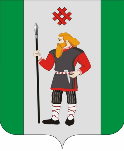 ДУМАКУДЫМКАРСКОГО МУНИЦИПАЛЬНОГО ОКРУГАПЕРМСКОГО КРАЯПЕРВЫЙ СОЗЫВР Е Ш Е Н И Е11.11.2022												№ 45О внесении изменений в Правила благоустройства территории Кудымкарского муниципального округа Пермского края, утвержденные решением Думы Кудымкарского муниципального округа Пермского края от 24.11.2020 № 188В соответствии со статьей 16 Федерального закона от 06.10.2003 № 131-ФЗ «Об общих принципах организации местного самоуправления в Российской Федерации», законами Пермского края от 14.09.2011 № 805-ПК «О градостроительной деятельности в Пермском крае», от 06.10.2020 № 564-ПК «О порядке определения органами местного самоуправления границ прилегающих территорий», учитывая результаты общественных обсуждений по проекту решения Думы Кудымкарского муниципального округа Пермского края «О внесении изменений в Правила благоустройства территории Кудымкарского муниципального округа Пермского края», утвержденные решением Думы Кудымкарского муниципального округа Пермского края от 24.11.2020 № 188 (в редакции от 24.02.2022 № 13), отраженные в итоговом протоколе от 11.10.2022, руководствуясь статьей 23 Устава Кудымкарского муниципального округа Пермского края, Дума Кудымкарского муниципального округа Пермского краяРЕШАЕТ:1. Внести в Правила благоустройства территории Кудымкарского муниципального округа Пермского края, утвержденные решением Думы Кудымкарского муниципального округа Пермского края от 24.11.2020 № 188 (в редакции решения Думы Кудымкарского муниципального округа Пермского края от 24.02.2022 № 13), следующие изменения:1.1. раздел III:1.1.1. подпункт 3.1.1 пункта 3.1 дополнить абзацем следующего содержания:«- установление камер видеонаблюдения с последующим их содержанием и обслуживанием (в том числе с возможностью записи и трансляции) на объектах благоустройства (дворовых и/или общественных территорий).»;1.1.2. дополнить пунктом 3.7. следующего содержания:«3.7. Определение границ прилегающей территории3.7.1. Границы прилегающей территории определяются дифференцированно в зависимости от расположения зданий, строений, сооружений, земельных участков, вида их разрешенного использования, фактического назначения (использования) в порядке и с соблюдением норм, установленных федеральным законодательством и Законом Пермского края от 06.10.2020 № 564-ПК «О порядке определения органами местного самоуправления границ прилегающих территорий».3.7.2. В границах прилегающих территорий могут располагаться только территории общего пользования или их части, за исключением дорог, проездов и других объектов транспортной инфраструктуры, парков, скверов, бульваров, береговых полос, а также иных территорий, содержание которых в соответствии с законодательством Российской Федерации относится к вопросам местного значения муниципального образования.3.7.3. Границы прилегающей территории определяются шириной прилегающих территорий, которая не может составлять более 15 метров:- от границ земельного участка, если они установлены;- от границ здания, строения, сооружения в случае, если границы земельного участка под соответствующим зданием, строением, сооружением не установлены.3.7.4. Пересечение границ прилегающих территорий не допускается.3.7.5. Границы прилегающих территорий отображаются на схеме границ прилегающих территорий (далее – схема границ), состоящей из графических и текстовых материалов.Подготовка схемы границ может осуществляться собственниками и (или) законными владельцами зданий, строений, сооружений, земельных участков за счет их средств самостоятельно или привлекаемыми организациями в соответствии с федеральным законодательством. Расходы указанных лиц на подготовку схемы границ не подлежат возмещению за счет средств бюджета муниципального округа.Подготовка графической схемы осуществляется в форме электронного документа и (или) на бумажном носителе. Графическая схема может быть подготовлена для всех прилегающих территорий в границах муниципального округа или для одной или нескольких прилегающих территорий применительно к части территории муниципального округа в форме одного или нескольких документов.В графической части схемы границ указываются следующие сведения и условные обозначения:границы объекта, в отношении которого устанавливается прилегающая территория, а также границы смежных объектов;условный номер прилегающей территории (например, "ПТ-1", где "ПТ" означает "прилегающая территория", а "1" означает порядковый номер);идентификационное обозначение объекта, в отношении которого устанавливается соответствующая прилегающая территория;границы прилегающей территории;расстояния в метрах от границ зданий, строений, сооружений, земельных участков (далее - объекты) до внешних границ прилегающей территории.В случае наличия на местности однозначно определяемых ориентиров (например: бортовой камень, ограждение, живая изгородь и т.п.), совпадающих с устанавливаемыми границами прилегающей территории, допускается не отображать на схеме границ расстояния в метрах от границ объектов до таких ориентиров.В подобных случаях текстовую часть Схемы следует дополнять примечаниями с указанием таких ориентиров внешних границ устанавливаемых прилегающих территорий с перечисляемыми условными номерами.В случае если схема границ подготавливается для нескольких или всех прилегающих территорий населенного пункта, прилегающим территориям присваиваются последовательные условные номера.С целью идентификации объекта, в отношении которого устанавливается прилегающая территория с соответствующим условным номером, в графической части рекомендуется указывать условный код объекта с номером, соответствующим условному номеру прилегающей территории.Условный код устанавливается органами местного самоуправления произвольно и может содержать семантическую информацию (например: объект капитального строительства - ОКС, земельный участок - ЗУ, нестационарный торговый объект - НТО и т.д.).С целью исключения вклинивания, вкрапления, изломанности границ, чересполосицы при определении границ прилегающей территории и территории общего пользования, которые будут находиться за границами такой прилегающей территории, рекомендуется границы нескольких прилегающих территорий определять в отношении элемента планировочной структуры населенного пункта - квартала.Схема границ утверждается постановлением администрации муниципального округа.»2. Опубликовать настоящее решение в средствах массовой информации: газета «Парма» и «Официальный сайт муниципального образования «Городской округ – город Кудымкар».3. Настоящее решение вступает в силу после его официального опубликования за исключением подпункта 3.7.5 пункта 3.7. Подпункт 3.7.5 пункта 3.7 вступает в силу с 01.01.2023 года.Председатель ДумыКудымкарского муниципального округа Пермского краяМ.А. ПетровИ.п. главы муниципального округа – главы администрации Кудымкарского муниципального округа Пермского краяН.А. Стоянова